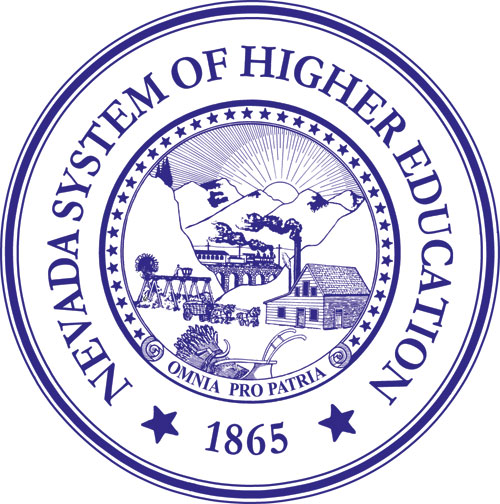 ORGANIZATIONAL UNIT ELIMINATION FORM(Revised November 2018)DIRECTIONS:  Use this form when proposing to eliminate a school, college, center, institute or other organizational unit.  Internal administrative changes, including but not limited to the addition or elimination of departments, do not require approval by the Academic Affairs Council or the Board of Regents.DATE OF REQUEST:      INSTITUTION:      ORGANIZATIONAL UNIT TO BE ELIMINATED:      EFFECTIVE DATE OF ELIMINATION:      Reason for proposed elimination of the organizational unitSpecify plan to phase out the organization unit, including description of how the needs of currently enrolled students will be metImpact of organizational unit closure on faculty and staff, and related academic programsDescription of the process of notifying other institutions regarding impact of organizational unit closure on transfer and articulationPlease attach any supporting documentation (i.e. support letters from community, industry).Date of AAC Approval:Date of Board Approval: